Series: How to Win at LifeMessage: The Mom Win                                      May 8, 2016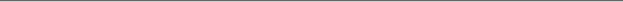 Q: How do we win at the important roles in our life?Listen to the gentle loving nudge of the Father. Ephesians 3:17-21; Psalm 46:10; Jeremiah 9:24; Psalm 62:5-8Stop “doing for” God and begin “resting in” God.John 14:6; Galatians 2:21Slow downRelaxAbideAllow God to remove the veil.2 Corinthians 3:18; Matthew 7:7-8; Colossians 3:3,10; 1 John 3:2Winning as a mom or whatever role you have in life begins with a personal relationship with Jesus.Proverbs 3:3-6; John 3:16-17; Titus 3:4-5Life Group StudyFor week of May 8, 2016
Many of our Life Groups use this insert as a discussion guide throughout the week. We encourage you to take that next step in your journey with Jesus and His church by joining one today! www.seekreallife.com/groupsMy ConnectionIf your house was burning down, everyone was safe and you could grab just three items – what would they be? Why?What are one or two things that make relationships with others valuable to you? What is the best thing about a close friendship?  What is the hardest thing about a close friendship?Digging InRead Luke 12:6-7.How valuable could it be to you to believe the truth Jesus mentions in this statement? Why? Why do you think he tells those listening not to be afraid? Read Luke 12:22-32.Why do you think we are so prone to worry?Jesus reveals to us that we can respond to whatever the day holds with trust and don’t have to respond with worry. In this passage he gives us several reasons we don’t have to worry; list a few below:In 12:32, Jesus again says to not be afraid. Why do you think fear and worry are so connected?How does knowing you have great value to God help you trust, rest & patiently wait when life gets crazy?Read Psalm 62:5-8.Is it difficult for you to wait? What helps you wait?What are the foundational truths about God that David shares that has helped him patiently wait?Have you ever experienced God as your refuge? Please share.This Sunday was Mother’s Day. John records how much Jesus loved his mother and wanted her cared for in his absence (John 19:26-27). Consider taking some time and writing a note to your mother or to a significant woman in your life telling them how valuable they are to you. Then take the next step and show this appreciation by putting those words into action this week!Notes:________________________________________________________________________________________________________________________________________________________________________________________________________________________________________________________________________________________________________________________________________________________________________________________________________________________________________________________________________________________________________________________________________________________________________Praying Together Take some time to list below what is weighing down your heart and bring it to God in prayer: